О внесении изменений в решение Совета Ейскоукрепленского сельского поселения Щербиновского района от 27 декабря 2021 года № 1 «О бюджете Ейскоукрепленского сельского поселения Щербиновского района на 2022 год»В соответствии с решением Совета Ейскоукрепленского сельского поселения Щербиновского района от 2 ноября 2012 года № 2 «Об утверждении Положения о бюджетном процессе в Ейскоукрепленском сельском поселении Щербиновского района» Совет Ейскоукрепленского сельского поселения Щербиновского района  р е ш и л:1. Внести в решение Совета Ейскоукрепленского сельского поселения Щербиновского района от 27 декабря 2021 года № 1 «О бюджете Ейскоукрепленского сельского поселения Щербиновского района на 2022 год»  следующие изменения:1) статью 1 изложить в новой редакции: «1) общий объем доходов в сумме 13 582 234,00 рублей;2) общий объем расходов в сумме 13 652 234,00 рублей;3) верхний предел муниципального внутреннего долга Ейскоукрепленского сельского поселения Щербиновского района на 1 января 2023 года в сумме 0,00 рублей, в том числе верхний предел долга по муниципальным гарантиям Ейскоукрепленского сельского поселения Щербиновского района в сумме 0,00 рублей;4) дефицит бюджета Ейскоукрепленского сельского поселения Щербиновского района в сумме 70 000,00 рублей»;2) приложение № 1 изложить в новой редакции (приложение № 1);3) приложение № 2 изложить в новой редакции (приложение № 2);4) приложение № 4 изложить в новой редакции (приложение № 3);5) приложение № 5 изложить в новой редакции (приложение № 4);6) приложение № 6 изложить в новой редакции (приложение № 5);7) приложение № 7 изложить в новой редакции (приложение № 6).2. Разместить настоящее решение на официальном сайте администрации Ейскоукрепленского сельского поселения Щербиновского района.3. Официально опубликовать настоящее решение в периодическом печатном издании «Информационный бюллетень администрации Ейскоукрепленского сельского поселения Щербиновского района».4. Контроль за выполнением настоящего решения возложить на главу Ейскоукрепленского сельского поселения Щербиновского района                      Н.Н. Шевченко.5. Настоящее решение вступает в силу на следующий день после его официального опубликования.ГлаваЕйскоукрепленского сельского поселения   Щербиновского района				                                    Н.Н. ШевченкоПРИЛОЖЕНИЕ № 1к решению Совета Ейскоукрепленского сельского поселения Щербиновского района от 17.05.2022 г. № 1«ПРИЛОЖЕНИЕ № 1УТВЕРЖДЕНрешением СоветаЕйскоукрепленского сельского поселения Щербиновского района от 27.12.2021 г. № 1Объем поступлений доходов в бюджет Ейскоукрепленского сельского поселения Щербиновского района по кодам видов (подвидов) доходов на 2022 год*По видам и подвидам доходов, входящим в соответствующий группировочный код бюджетной классификации,  зачисляемым в бюджет Ейскоукрепленского сельского поселения Щербиновского района в соответствии с законодательством Российской Федерации.ГлаваЕйскоукрепленского сельского поселенияЩербиновского района                                                                       Н.Н. ШевченкоПРИЛОЖЕНИЕ № 2к решению Совета Ейскоукрепленского сельского поселения Щербиновского района от 17.05.2022 г. № 1«ПРИЛОЖЕНИЕ № 2УТВЕРЖДЕНЫрешением СоветаЕйскоукрепленского сельского поселения Щербиновского района от 27.12.2021 г. № 1 Безвозмездные поступления из краевого бюджета в 2022 годуГлаваЕйскоукрепленского сельского поселенияЩербиновского района                                                                       Н.Н. ШевченкоПРИЛОЖЕНИЕ № 3к решению Совета Ейскоукрепленского сельского поселения Щербиновского района от 17.05.2022 г. № 1«ПРИЛОЖЕНИЕ № 4УТВЕРЖДЕНОрешением СоветаЕйскоукрепленского сельского поселения Щербиновского района от 27.12.2021 г. № 1Распределение бюджетных ассигнований по разделам и подразделам классификации расходов бюджетов на 2022 год ГлаваЕйскоукрепленского сельского поселенияЩербиновского района                                                                       Н.Н. ШевченкоПРИЛОЖЕНИЕ № 4к решению СоветаЕйскоукрепленского сельскогопоселения Щербиновского района от 17.05.2022 г. № 1«ПРИЛОЖЕНИЕ № 5УТВЕРЖДЕНОрешением СоветаЕйскоукрепленского сельскогопоселения Щербиновского районаот 27.12.2021 г. № 1Распределение бюджетных ассигнований по целевым статьям (муниципальным программам Ейскоукрепленского сельского поселения Щербиновского района и непрограммным направлениям деятельности), группам видов расходов классификации расходов бюджетов на 2022 годГлаваЕйскоукрепленского сельского поселения Щербиновского района                                                                       Н.Н. ШевченкоПРИЛОЖЕНИЕ № 5к решению Совета Ейскоукрепленского сельского поселения Щербиновского района от 17.05.2022 г. № 1«ПРИЛОЖЕНИЕ № 6УТВЕРЖДЕНАрешением СоветаЕйскоукрепленского сельского поселения Щербиновского района от 27.12.2021 г. № 1Ведомственная структура расходов бюджета Ейскоукрепленского сельского поселения Щербиновского района на 2022 годГлаваЕйскоукрепленского сельского поселения Щербиновского района                                                                                                                                               Н.Н. ШевченкоПРИЛОЖЕНИЕ № 6к решению Совета Ейскоукрепленского сельского поселения Щербиновского района от 17.05.2022 г. № 1«ПРИЛОЖЕНИЕ № 7УТВЕРЖДЕНЫрешением СоветаЕйскоукрепленского сельского поселения Щербиновского района от 27.12.2021 г. № 1Источники внутреннего финансирования дефицитабюджета Ейскоукрепленского сельского поселения Щербиновского района, перечень статей источников финансирования дефицитов бюджетов на 2022 годГлаваЕйскоукрепленского сельского поселения Щербиновского района                                                                       Н.Н. Шевченко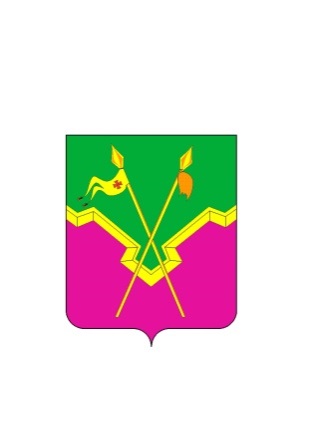 СОВЕТ ЕЙСКОУКРЕПЛЕНСКОГО СЕЛЬСКОГО ПОСЕЛЕНИЯЩЕРБИНОВСКОГО РАЙОНА ЧЕТВЕРТОГО СОЗЫВАТРИДЦАТЬ ПЯТАЯ СЕССИЯРЕШЕНИЕСОВЕТ ЕЙСКОУКРЕПЛЕНСКОГО СЕЛЬСКОГО ПОСЕЛЕНИЯЩЕРБИНОВСКОГО РАЙОНА ЧЕТВЕРТОГО СОЗЫВАТРИДЦАТЬ ПЯТАЯ СЕССИЯРЕШЕНИЕот 17.05.2022                                    № 1село Ейское Укреплениесело Ейское УкреплениеКод доходовНаименование кодов доходовСумма, рублейСумма, рублей1 00 00000 00 0000 000Налоговые и неналоговые доходы7 820 034,007 820 034,001 01 02000 01 0000 110Налог на доходы физических лиц*2 525 000,002 525 000,001 03 02230 01 0000 110Доходы от уплаты акцизов на дизельное топливо, подлежащие распределению между бюджетами субъектов Российской Федерации и местными бюджетами с учетом установленных дифференцированных нормативов отчислений в местные бюджеты*583 000,00583 000,001 03 02240 01 0000 110Доходы от уплаты акцизов на моторные масла для дизельных и (или) карбюраторных (инжекторных) двигателей, подлежащие распределению между бюджетами субъектов Российской Федерации и местными бюджетами с учетом установленных дифференцированных нормативов отчислений в местные бюджеты*5 500,005 500,001 03 02250 01 0000 110Доходы от уплаты акцизов на автомобильный бензин, подлежащие распределению между бюджетами субъектов Российской Федерации и местными бюджетами с учетом установленных дифференцированных нормативов отчислений в местные бюджеты*801 700,00801 700,001 05 03000 01 0000 110Единый сельскохозяйственный налог*407 500,00407 500,001 06 01030 10 0000 110Налог на имущество физических лиц500 000,00500 000,001 06 06000 10 0000 110Земельный налог2 988 000,002 988 000,001 11 105025 10 0000 120Доходы, получаемые в виде арендной платы, а также средства от продажи права на заключение договоров аренды за земли, находящиеся в собственности сельских поселений (за исключением земельных участков муниципальных бюджетных и автономных учреждений)3 184,003 184,001 13 02995 10 0000 130Прочие доходы от компенсации затрат бюджетов сельских поселений6 150,006 150,002 00 00000 00 0000 000Безвозмездные поступления5 762 200,005 762 200,002 02 00000 00 0000 000Безвозмездные поступления от других бюджетов бюджетной системы Российской Федерации*5 762 200,005 762 200,002 02 10000 00 0000 150Дотации бюджетам бюджетной системы Российской Федерации*5 512 400,005 512 400,002 02 30000 00 0000 150Субвенции бюджетам бюджетной системы Российской Федерации *249 800,00249 800,00Всего доходовВсего доходов13 582 234,00Код доходовНаименование кодов доходовСумма, рублей2 00 00000 00 0000 000Безвозмездные поступления5 233 500,002 02 00000 00 0000 000Безвозмездные поступления от других бюджетов бюджетной системы Российской Федерации5 233 500,002 02 10000 00 0000 150Дотации бюджетам субъектов Российской Федерации и муниципальных образований4 983 700,002 02 15001 10 0000 150Дотации бюджетам сельских поселений на выравнивание бюджетной обеспеченности2 683 700,002 02 19999 10 0000 150Прочие дотации бюджетам сельских поселений2 300 000,002 02 30000 00 0000 150Субвенции бюджетам субъектов Российской Федерации и муниципальных образований249 800,002 02 35118 10 0000 150Субвенции бюджетам сельских поселений на осуществление первичного воинского учета на территориях, где отсутствуют военные комиссариаты246 000,002 02 30024 10 0000 150Субвенции бюджетам сельских поселений на выполнение передаваемых полномочий субъектов Российской Федерации3 800,00№ п/пНаименованиеРЗПРСумма, рублейВсего расходов13 652 234,00в том числе 1.Общегосударственные вопросы01004 291 785,41Функционирование высшего должностного лица субъекта Российской Федерации и муниципального образования0102789 801,00Функционирование Правительства Российской Федерации, высших исполнительных органов государственной власти субъектов Российской Федерации, местных администраций01043 146 284,41Обеспечение деятельности финансовых, налоговых и таможенных органов и органов финансового (финансово-бюджетного) надзора010642 000,00Резервные фонды011110 000,00Другие общегосударственные вопросы0113303 700,002.Национальная оборона0200246 000,00Мобилизационная и вневойсковая подготовка0203246 000,003.Национальная безопасность и правоохранительная деятельность03 0080 000,00Защита населения и территории от чрезвычайных ситуаций природного и техногенного характера, пожарная безопасность031079 000,00Другие вопросы в области национальной безопасности и правоохранительной деятельности03141 000,004.Национальная экономика04001 390 200,00Дорожное хозяйство (дорожные фонды)04091 390 200,005.Жилищно-коммунальное хозяйство 05003 116 600,00Коммунальное хозяйство0502400 000,00Благоустройство05032 716 600,0006.Образование070030 000,00Молодежная политика070730 000,007.Культура, кинематография 08004 347 472,59Культура08014 347 472,598.Социальная политика1000130 176,00Пенсионное обеспечение1001130 176,009.Физическая культура и спорт110020 000,00Физическая культура 110120 000,00».№ п/пНаименованиеЦСРВРСумма, рублейВСЕГО:13 652 234,001.Муниципальная программа Ейскоукрепленского сельского поселения Щербиновского района «Обеспечение деятельности администрации Ейскоукрепленского сельского поселения Щербиновского района» 01 0 00 000003 377 184,41Информатизация деятельности органов местного самоуправления (отраслевых (функциональных) органов)01 0 01 00000200 730,00Информатизация деятельности органов местного самоуправления (отраслевых (функциональных) органов) муниципального образования01 0 01 10010200 730,00Закупка товаров, работ и услуг для государственных (муниципальных) нужд01 0 01 10010200200 730,00Информационное освещение деятельности органов местного самоуправления (отраслевых (функциональных) органов)01 0 02 0000036 470,00Информационное освещение деятельности органов местного самоуправления (отраслевых (функциональных) органов) муниципального образования01 0 02 1002036 470,00Закупка товаров, работ и услуг для государственных (муниципальных) нужд01 0 02 1002020036 470,00Повышение профессионального уровня сотрудников 01 0 03 000004 500,00Повышение профессионального уровня сотрудников органов местного самоуправления (отраслевых (функциональных) органов) муниципального образования01 0 03 100304 500,00Закупка товаров, работ и услуг для государственных (муниципальных) нужд01 0 03 100302004 500,00Мероприятия по обеспечению организационных вопросов для реализации муниципальной программы01 0 07 000003 123 484,41Расходы на обеспечение функций органов местного самоуправления01 0 07 001903 123 484,41Расходы на выплаты персоналу в целях обеспечения выполнения функций государственными (муниципальными) органами, казенными учреждениями, органами управления государственными внебюджетными фондами01 0 07 001901002 811 234,41Закупка товаров, работ и услуг для государственных (муниципальных) нужд01 0 07 00190200275 000,00Иные бюджетные ассигнования01 0 07 0019080037 250,00Прочие мероприятия, связанные с муниципальным управлением01 0 09 0000012 000,00Реализация  функций, связанных с муниципальным управлением 01 0 09 1048012 000,00Социальное обеспечение и иные выплаты населению01 0 09 1048030012 000,002.Муниципальная программа Ейскоукрепленского сельского поселения Щербиновского района «Управление муниципальным имуществом Ейскоукрепленского сельского поселения Щербиновского района» 03 0 00 0000050 000,00Содержание и обслуживание казны03 0 02 0000050 000,00Содержание и обслуживание казны муниципального образования03 0 02 1008050 000,00Закупка товаров, работ и услуг для государственных (муниципальных) нужд03 0 02 1008020050 000,003.Муниципальная программа Ейскоукрепленского сельского поселения Щербиновского района «Развитие культуры в Ейскоукрепленском сельском поселении Щербиновского района» 12 0 00 000004 347 472,59Совершенствование деятельности муниципальных учреждений отрасли «Культура» и кинематографии12 0 01 000004 347 472,59Расходы на обеспечение деятельности (оказание услуг) муниципальных учреждений 12 0 01 005904 347 472,59Расходы на выплаты персоналу в целях обеспечения выполнения функций государственными (муниципальными) органами, казенными учреждениями, органами управления государственными внебюджетными фондами12 0 01 005901003 348 509,65Закупка товаров, работ и услуг для государственных (муниципальных) нужд12 0 01 00590200921 221,89Закупка товаров, работ и услуг для государственных (муниципальных) нужд (кредиторская задолженность)12 0 01 005992001 941,05Иные бюджетные ассигнования12 0 01 0059080075 800,004.Муниципальная программа Ейскоукрепленского сельского поселения Щербиновского района «Развитие физической культуры и спорта в Ейскоукрепленском сельском поселении Щербиновского района» 13 0 00 0000020 000,00Реализация Единого календарного плана физкультурных мероприятий муниципального образования Щербиновский район13 0 03 0000020 000,00Организация и проведение физкультурных и спортивных мероприятий13 0 03 1032020 000,00Закупка товаров, работ и услуг для государственных (муниципальных) нужд13 0 03 1032020020 000,005.Муниципальная программа Ейскоукрепленского сельского поселения Щербиновского района «Молодежь Ейскоукрепленского сельского поселения Щербиновского района» 14 0 00 0000030 000,00Мероприятия по организации и проведению социально-значимых мероприятий в области молодежной политики14 0 03 0000030 000,00Реализация мероприятий в области молодежной политики14 0 03 1033030 000,00Закупка товаров, работ и услуг для государственных (муниципальных) нужд14 0 03 1033020030 000,006.Муниципальная программа Ейскоукрепленского сельского поселения Щербиновского района «Обеспечение безопасности населения на территории Ейскоукрепленского сельского поселения Щербиновского района» 19 0 00 0000080 000,00Предупреждение и ликвидации последствий чрезвычайных ситуаций 19 0 01 000002 000,00Предупреждение и ликвидации последствий чрезвычайных ситуаций19 0 01 104302 000,00Закупка товаров, работ и услуг для государственных (муниципальных) нужд19 0 01 104302002 000,00Обеспечение безопасности на водных объектах19 0 02 000001 000,00Мероприятия, связанные с безопасностью на водных объектах19 0 02 104901 000,00Закупка товаров, работ и услуг для государственных (муниципальных) нужд19 0 02 104902001 000,00Пожарная безопасность19 0 03 0000077 000,00Мероприятия по пожарной безопасности19 0 03 1050077 000,00Закупка товаров, работ и услуг для государственных (муниципальных) нужд19 0 03 1050020077 000,007.Муниципальная программа Ейскоукрепленского сельского поселения Щербиновского района «Развитие дорожного хозяйства в Ейскоукрепленском сельском поселении Щербиновского района» 20 0 00 000001 390 200,00Поддержка дорожного хозяйства20 0 01 000001 290 200,00Содержание и ремонт автомобильных дорог общего пользования, в том числе дорог в поселениях (за исключением дорог федерального значения)20 0 01 104601 290 200,00Закупка товаров, работ и услуг для государственных (муниципальных) нужд20 0 01 104602001 290 200,00Безопасное движение на дорогах местного значения20 0 02 00000100 000,00Мероприятия, связанные с безопасностью на дорогах местного значения20 0 02 10530100 000,00Закупка товаров, работ и услуг для государственных (муниципальных) нужд20 0 02 10530200100 000,008.Муниципальная программа Ейскоукрепленского сельского поселения Щербиновского района «Комплексное развитие жилищно-коммунального хозяйства,энергосбережение и повышение энергетической эффективностиЕйскоукрепленского сельского поселения Щербиновского района» 22 0 00 000003 116 600,00Благоустройство и озеленение территории сельского поселения Щербиновского района22 0 01 000002 366 600,00Мероприятия по благоустройству и озеленению территории сельского поселения Щербиновского района22 0 01 105502 366 600,00Закупка товаров, работ и услуг для государственных (муниципальных) нужд22 0 01 105502002 366 600,00Модернизация и содержание систем уличного освещения22 0 02 00000350 000,00Мероприятия по модернизации и содержанию систем уличного освещения22 0 02 10560350 000,00Закупка товаров, работ и услуг для государственных (муниципальных) нужд22 0 02 10560200350 000,00Мероприятия в сфере коммунального хозяйства22 0 03 00000400 000,00Реализация мероприятий в сфере коммунального хозяйства22 0 03 10570400 000,00Закупка товаров, работ и услуг для государственных (муниципальных) нужд22 0 03 10570200400 000,009.Обеспечение деятельности высшего должностного лица муниципального образования70 0 00 00000789 801,00Высшее должностное лицо муниципального образования70 0 01 00000789 801,00Расходы на обеспечение функций органов местного самоуправления70 0 01 00190789 801,00Расходы на выплаты персоналу в целях обеспечения выполнения функций государственными (муниципальными) органами, казенными учреждениями, органами управления государственными внебюджетными фондами70 0 01 00190100789 801,0010.Отдельные направления деятельности администрации муниципального образования71 0 00 00000278 800,00Финансовое обеспечение непредвиденных расходов71 0 01 0000010 000,00Резервные фонды администрации муниципального образования71 0 01 1042010 000,00Иные бюджетные ассигнования71 0 01 1042080010 000,00Административные и иные комиссии71 0 02 000003 800,00Осуществление отдельных полномочий Краснодарского края по образованию и организации деятельности административных комиссий71 0 02 601903 800,00Закупка товаров, работ и услуг для государственных (муниципальных) нужд71 0 02 601902003 800,00Осуществление полномочий по определению поставщиков (подрядчиков, исполнителей) для заказчиков сельского поселения71 0 07 0000019 000,00Расходы на обеспечение функций органов местного самоуправления (переданные полномочия)71 0 07 2019019 000,00Межбюджетные трансферты71 0 07 2019050019 000,00Осуществление первичного воинского учета на территориях, где отсутствуют военные комиссариаты71 0 08 00000246 000,00Осуществление первичного воинского учета на территориях, где отсутствуют военные комиссариаты71 0 08 51180246 000,00Расходы на выплаты персоналу в целях обеспечения выполнения функций государственными (муниципальными) органами, казенными учреждениями, органами управления государственными внебюджетными фондами71 0 08 51180100246 000,0011.Обеспечение деятельности Контрольно-счетной палаты муниципального образования72 0 00 00000   23 000,00Руководитель Контрольно-счетной палаты муниципального образования72 0 01 000004 600,00Расходы на обеспечение функций органов местного самоуправления (переданные полномочия)72 0 01 201904 600,00Межбюджетные трансферты72 0 01 201905004 600,00Контрольно-счетная палата муниципального образования72 0 02 0000018 400,00Расходы на обеспечение функций органов местного самоуправления (передаваемые полномочия)72 0 02 2019018 400,00Межбюджетные трансферты72 0 02 2019050018 400,0012.Обеспечение деятельности финансовых, налоговых и таможенных органов и органов финансового (финансово-бюджетного) надзора77 0 00 0000019 000,00Осуществление полномочий по организации и осуществлению муниципального внутреннего финансового контроля77 0 01 0000019 000,00Расходы на обеспечение функций органов местного самоуправления (передаваемые полномочия)77 0 01 2019019 000,00Межбюджетные трансферты77 0 01 2019050019 000,0013.Другие непрограммные расходы органов местного самоуправления 99 0 00 00000130 176,00Непрограммные расходы99 0 01 00000130 176,00Поддержка лиц, замещавших  выборные муниципальные должности, муниципальные должности муниципальной службы и отдельных категорий работников муниципального образования99 0 01 10120130 176,00Социальное обеспечение и иные выплаты населению99 0 01 10120300130 176,00».                                     № п/пНаименованиеВедРзПРЦСРВРСумма, рублейВСЕГО:13 652 234,001. Администрация Ейскоукрепленского сельского поселения Щербиновского района99213 652 234,00Общегосударственные вопросы99201004 291 785,41Функционирование высшего должностного лица субъекта Российской Федерации и муниципального образования9920102789 801,00Обеспечение деятельности высшего должностного лица муниципального образования992010270 0 00 00000789 801,00Высшее должностное лицо муниципального образования992010270 0 01 00000789 801,00Расходы на обеспечение функций органов местного самоуправления992010270 0 01 00190789 801,00Расходы на выплаты персоналу в целях обеспечения выполнения функций государственными (муниципальными) органами, казенными учреждениями, органами управления государственными внебюджетными фондами992010270 0 01 00190100789 801,00Функционирование Правительства Российской Федерации, высших исполнительных органов государственной власти субъектов Российской Федерации, местных администраций99201043 146 293,41Муниципальная программа Ейскоукрепленского сельского поселения Щербиновского района «Обеспечение деятельности администрации Ейскоукрепленского сельского поселения Щербиновского района» 992010401 0 00 000003 123 493,41Отдельные мероприятия по реализации муниципальной программы992010401 0 07 000003 123 493,41Расходы на обеспечение функций органов местного самоуправления992010401 0 07 001903 123 493,41Расходы на выплаты персоналу в целях обеспечения выполнения функций государственными (муниципальными) органами, казенными учреждениями, органами управления государственными внебюджетными фондами992010401 0 07 001901002 811 234,41Закупка товаров, работ и услуг для государственных (муниципальных) нужд992010401 0 07 00190200275 000,00Иные бюджетные ассигнования992010401 0 07 0019080037 250,00Отдельные направления деятельности администрации муниципального образования992010471 0 00 0000022 800,00Осуществление полномочий по определению поставщиков (подрядчиков, исполнителей) для заказчиков сельского поселения992010471 0 07 0000019 000,00Расходы на обеспечение функций органов местного самоуправления (переданные полномочия)992010471 0 07 2019019 000,00Межбюджетные трансферты992010471 0 07 2019050019 000,00Административные и иные комиссии992010471 0 02 000003 800,00Осуществление отдельных полномочий Краснодарского края по образованию и организации деятельности административных комиссий992010471 0 02 601903 800,00Закупка товаров, работ и услуг для государственных (муниципальных) нужд992010471 0 02 601902003 800,00Обеспечение деятельности финансовых, налоговых и таможенных органов и органов финансового (финансово-бюджетного) надзора992010642 000,00Обеспечение деятельности Контрольно-счетной палаты муниципального образования992010672 0 00 0000023 000,00Руководитель Контрольно-счетной палаты муниципального образования992010672 0 01 000004 600,00Расходы на обеспечение функций органов местного самоуправления (переданные полномочия)992010672 0 01 201904 600,00Межбюджетные трансферты992010672 0 01 201905004 600,00Контрольно-счетная палата муниципального образования 992010672 0 02 0000018 400,00Расходы на обеспечение функций органов местного самоуправления (передаваемые полномочия)992010672 0 02 2019018 400,00Межбюджетные трансферты992010672 0 02 2019050018 400,00Обеспечение деятельности финансовых, налоговых и таможенных органов и органов финансового (финансово-бюджетного) надзора992010677 0 00 0000019 000,00Осуществление полномочий по организации и осуществлению муниципального внутреннего финансового контроля992010677 0 01 0000019 000,00Расходы на обеспечение функций органов местного самоуправления (передаваемые полномочия)992010677 0 01 2019019 000,00Межбюджетные трансферты992010677 0 01 2019050019 000,00Резервные фонды992011110 000,00Отдельные направления деятельности администрации муниципального образования992011171 0 00 0000010 000,00Финансовое обеспечение непредвиденных расходов992011171 0 01 0000010 000,00Резервные фонды администрации муниципального образования992011171 0 01 1042010 000,00Иные бюджетные ассигнования992011171 0 01 1042080010 000,00Другие общегосударственные вопросы9920113303 700,00Муниципальная программа Ейскоукрепленского сельского поселения Щербиновского района «Обеспечение деятельности администрации Ейскоукрепленского сельского поселения Щербиновского района» 992011301 0 00 00000253 700,00Информатизация деятельности органов местного самоуправления (отраслевых (функциональных органов)992011301 0 01 00000200 730,00Информатизация деятельности органов местного самоуправления (отраслевых (функциональных органов)  муниципального образования992011301 0 01 10010200 730,00Закупка товаров, работ и услуг для государственных (муниципальных) нужд992011301 0 01 10010200200 730,00Информационное освещение деятельности органов местного самоуправления (отраслевых (функциональных органов)992011301 0 02 0000036 470,00Информационное освещение деятельности органов местного самоуправления (отраслевых (функциональных органов)  муниципального образования992011301 0 02 1002036 470,00Закупка товаров, работ и услуг для государственных (муниципальных) нужд992011301 0 02 1002020036 470,00Повышение профессионального уровня сотрудников администрации992011301 0 03 000004 500,00Повышение профессионального уровня сотрудников органов местного самоуправления (отраслевых (функциональных органов) муниципального образования992011301 0 03 100304 500,00Закупка товаров, работ и услуг для государственных (муниципальных) нужд992011301 0 03 100302004 500,00Прочие мероприятия, связанные с муниципальным управлением992011301 0 09 0000012 000,00Реализация  функций, связанных с муниципальным управлением 992011301 0 09 1048012 000,00Социальное обеспечение и иные выплаты населению992011301 0 09 1048030012 000,00Муниципальная программа Ейскоукрепленского сельского поселения Щербиновского района «Управление муниципальным имуществом Ейскоукрепленского сельского поселения Щербиновского района» 992011303 0 00 0000050 000,00Содержание и обслуживание казны992011303 0 02 0000050 000,00Содержание и обслуживание казны муниципального образования992011303 0 02 1008050 000,00Закупка товаров, работ и услуг для государственных (муниципальных) нужд992011303 0 02 1008020050 000,00Национальная оборона9920200246 000,00Мобилизационная  и вневойсковая подготовка9920203246 000,00Обеспечение деятельности администрации муниципального образования992020371 0 00 00000246 000,00Осуществление первичного воинского учета на территориях, где отсутствуют военные комиссариаты992020371 0 08 00000246 000,00Осуществление первичного воинского учета на территориях, где отсутствуют военные комиссариаты992020371 0 08 51180246 000,00Расходы на выплаты персоналу в целях обеспечения выполнения функций государственными (муниципальными) органами, казенными учреждениями, органами управления государственными внебюджетными фондами992020371 0 08 51180100246 000,00Национальная безопасность и правоохранительная деятельность992030080 000,00Защита населения и территории от чрезвычайных ситуаций природного и техногенного характера, пожарная безопасность992031079 000,00Муниципальная программа Ейскоукрепленского сельского поселения Щербиновского района «Обеспечение безопасности населения на территории Ейскоукрепленского сельского поселения Щербиновского района» 992031019 0 00 000002 000,00Предупреждение и ликвидации последствий чрезвычайных ситуаций 992031019 0 01 000002 000,00Предупреждение и ликвидации последствий чрезвычайных ситуаций 992031019 0 01 104302 000,00Закупка товаров, работ и услуг для государственных (муниципальных) нужд992031019 0 01 104302002 000,00Пожарная безопасность992031019 0 03 0000077 000,00Мероприятия по пожарной безопасности992031019 0 03 1050077 000,00Закупка товаров, работ и услуг для государственных (муниципальных) нужд992031019 0 03 1050020077 000,00Другие вопросы в области национальной безопасности и правоохранительной деятельности99203141 000,00Муниципальная программа Ейскоукрепленского сельского поселения Щербиновского района «Обеспечение безопасности населения на территории Ейскоукрепленского сельского поселения Щербиновского района»992031419 0 00 000001 000,00Обеспечение безопасности на водных объектов992031419 0 02 000001 000,00Мероприятия, связанные с безопасностью на водных объектах992031419 0 02 104901 000,00Закупка товаров, работ и услуг для государственных (муниципальных) нужд992031419 0 02 104902001 000,00Национальная экономика99204001 390 200,00Дорожное хозяйство (дорожные фонды)99204091 390 200,00Муниципальная программа Ейскоукрепленского сельского поселения Щербиновского района «Развитие дорожного хозяйства в Ейскоукрепленском сельском поселении Щербиновского района992040920 0 00 000001 390 200,00Поддержка дорожного хозяйства992040920 0 01 000001 290 200,00Содержание и ремонт автомобильных дорог общего пользования, в том числе дорог в поселениях (за исключением дорог федерального значения)992040920 0 01 104601 290 200,00Закупка товаров, работ и услуг для государственных (муниципальных) нужд992040920 0 01 104602001 290 200,00Безопасное движение на дорогах местного значения992040920 0 02 00000100 000,00Мероприятия, связанные с безопасностью на дорогах местного значения992040920 0 02 10530100 000,00Закупка товаров, работ и услуг для государственных (муниципальных) нужд992040920 0 02 10530200100 000,00Жилищно-коммунальное хозяйство99205003 116 600,00Коммунальное хозяйство9920502400 000,00Муниципальная программа Ейскоукрепленского сельского поселения Щербиновского района «Комплексное развитие жилищно-коммунального хозяйства Ейскоукрепленского сельского поселения Щербиновского района»992050222 0 00 00000400 000,00Мероприятия в сфере коммунального хозяйства992050222 0 03 00000400 000,00Реализация мероприятий в сфере коммунального хозяйства992050222 0 03 10570400 000,00Закупка товаров, работ и услуг для государственных (муниципальных) нужд992050222 0 03 10570200400 000,00Благоустройство99205032 716 600,00Муниципальная программа Ейскоукрепленского сельского поселения Щербиновского района «Комплексное развитие жилищно-коммунального хозяйства, энергосбережение и повышение энергетической эффективности Ейскоукрепленского сельского поселения Щербиновского района»992050322 0 00 000002 716 600,00Благоустройство и озеленение территории сельского поселения Щербиновского района992050322 0 01 000002 366 600,00Мероприятия по благоустройству и озеленению территории сельского поселения Щербиновского района992050322 0 01 105502 366 600,00Закупка товаров, работ и услуг для государственных (муниципальных) нужд992050322 0 01 105502002 366 600,00Модернизация и содержание систем уличного освещения992050322 0 02 00000350 000,00Мероприятия по модернизации и содержанию систем уличного освещения992050322 0 02 10560350 000,00Закупка товаров, работ и услуг для государственных (муниципальных) нужд992050322 0 02 10560200350 000,00Образование992070030 000,00Молодежная политика 992070730 000,00Муниципальная программа Ейскоукрепленского сельского поселения Щербиновского района «Молодежь Ейскоукрепленского сельского поселения Щербиновского района» 992070714 0 00 0000030 000,00Мероприятия по организации и проведению социально-значимых мероприятий в области молодежной политики992070714 0 03 0000030 000,00Реализация мероприятий в области молодежной политики992070714 0 03 1033030 000,00Закупка товаров, работ и услуг для государственных (муниципальных) нужд992070714 0 03 1033020030 000,00Культура, кинематография99208004 347 472,59Культура99208014 347 472,59Муниципальная программа Ейскоукрепленского сельского поселения Щербиновского района «Развитие культуры в Ейскоукрепленском сельском поселении Щербиновского района» 992080112 0 00 000004 347 472,59Совершенствование деятельности муниципальных учреждений отрасли «Культура» и кинематографии992080112 0 01 000004 347 472,59Расходы на обеспечение деятельности (оказание услуг) муниципальных учреждений 992080112 0 01 005904 347 472,59Расходы на выплаты персоналу в целях обеспечения выполнения функций государственными (муниципальными) органами, казенными учреждениями, органами управления государственными внебюджетными фондами992080112 0 01 005901003 348 509,65Закупка товаров, работ и услуг для государственных (муниципальных) нужд992080112 0 01 00590200921 221,89Закупка товаров, работ и услуг для государственных (муниципальных) нужд (кредиторская задолженность)992080112 0 01 005992001 941,05Иные бюджетные ассигнования992080112 0 01 0059080075 800,00Социальная политика9921000130 176,000Пенсионное обеспечение9921001130 176,00Другие непрограммные расходы органов местного самоуправления992100199 0 00 00000130 176,00Непрограммные расходы992100199 0 01 00000130 176,00Поддержка лиц замещавших выборные муниципальные должности, муниципальные должности муниципальной службы и отдельных категорий работников муниципального образования992100199 0 01 10120130 176,00Социальное обеспечение и иные выплаты населению992100199 0 01 10120300130 176,00Физическая культура и спорт992110020 000,00Физическая культура 992110120 000,00Муниципальная программа Ейскоукрепленского сельского поселения Щербиновского района «Развитие физической культуры и спорта в Ейскоукрепленском сельском поселении Щербиновского района» 992110113 0 00 0000020 000,00Реализация Единого календарного плана физкультурных мероприятий муниципального образования Щербиновский район992110113 0 03 0000020 000,00Организация и проведение физкультурных и спортивных мероприятий992110113 0 03 1032020 000,00Закупка товаров, работ и услуг для государственных (муниципальных) нужд992110113 0 03 1032020020 000,00».Код Наименование групп, подгрупп, статей, подстатей, элементов, программ, (подпрограмм), кодов экономической классификации источников внутреннего финансирования дефицита бюджетаСумма,рублей123000 01 00 00 00 00 0000 000Источники внутреннего финансирования дефицита бюджета всего,в том числе:70 000,00 000 01 05 00 00 00 0000 000Изменение остатков средств на счетах по учету средств бюджета 70 000,00000 01 05 00 00 00 0000 500Увеличение остатков средств бюджетов-13 582 234,00000 01 05 02 00 00 0000 500Увеличение прочих остатков средств бюджетов -13 582 234,00000 01 05 02 01 00 0000 510Увеличение прочих остатков денежных средств бюджетов -13 582 234,00000 01 05 02 01 10 0000 510Увеличение прочих остатков денежных средств бюджетов сельских поселений -13 582 234,00000 01 05 00 00 00 0000 600Уменьшение остатков средств бюджетов13 652 234,00000 01 05 02 00 00 0000 600Уменьшение прочих остатков средств бюджетов 13 652 234,00000 01 05 02 01 00 0000 610Уменьшение прочих остатков денежных средств бюджетов 13 652 243,00000 01 05 02 01 10 0000 610Уменьшение прочих остатков денежных средств бюджетов сельских поселений 13 652 234,00